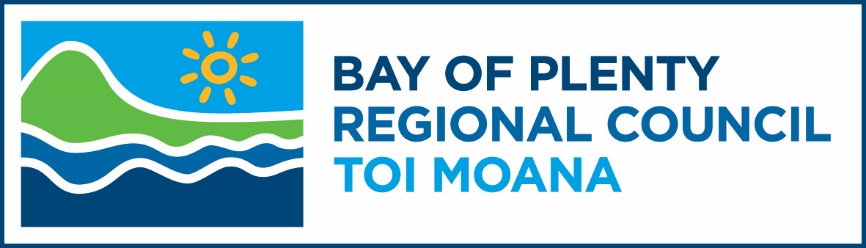 Bay of Plenty Regional Council 
Toi MoanaGovernance Structure and
Terms of Reference 2019-2022Adopted 26 November 2019Amended 24.03.2020 Emergency Committee addition Amended 01.07.2020 SmartGrowth Terms of Reference updatedAmended 01.10.2020 Eastern Bay Road Safety Joint Committee disestablishedAmended 11.12.2020 Rangitāiki River Forum Terms of Reference updatedAmended 03.03.2021 Tauranga City Council Commissioner AppointeesAmended 01.04.2021 Komiti Māori Terms of Reference updatedAmended 06.05.2021 Rotorua Te Arawa Lakes Strategy Group Terms of Reference updatedAmended 02.06.2021 SmartGrowth Leadership Group Independent Chair updatedAmended 08.11.2021 Te Maru o Kaituna River Authority Terms of Reference Membership updatedAmended 19.11.2021, 17.12.2021 and 23.12.2021 Rangitāiki River Forum Terms of Reference Membership updatedAmended 17.12.2021 Tauranga Moana Advisory Group Terms of Reference Membership updatedAmended 17.12.2021 Bay of Plenty Civil Defence Emergency Management Group Membership updatedAmended 11.03.2022 Rotorua Te Arawa Lakes Strategy Group Membership updated
Amended 29.03.2022 Rangitāiki River Forum Membership updatedAmended 22.04.2022 Regional Transport Committee Membership updated Amended 22.04.2022 Ōhiwa Harbour Implementation Forum Membership updatedAmended 28.04.2022 Ōhiwa Harbour Implementation Forum Membership updatedAmended 18.08.2022 Bay of Plenty Regional Navigation Safety Bylaws Review Committee - addedAmended 18.08.2022 Tauranga Public Transport Joint Committee – addedAmended 25.08.2022 Rotorua Te Arawa Lakes Strategy Group Membership updatedAmended 29.09.2022 Te Uepu Pāpāmoa Hills Cultural Heritage Regional Park Advisory Group - added Amended 20.12.2022 Public Transport Committee – Membership updatedContentsIntroductionPurpose and Role of Local GovernmentThe Local Government Act 2002 (LGA) provides for democratic and effective Local Government that recognises the diversity of New Zealand communities and identifies the general framework and powers under which local authorities operate.The purpose of Local Government is:to enable democratic local decision-making and action by, and on behalf of, communities; andto promote the social, economic, environmental, and cultural well-being of communities in the present and for the future.The role of a local authority is to:give effect, in relation to its district or region, to the purpose of Local Government stated above; andperform the duties, and exercise the rights, conferred on it by or under this Act and any other enactment. For further details on Local Government visit the http://www.localcouncils.govt.nz website.The governance structure through which Council carries out its governance functions, and formally delegates it powers and responsibilities in accordance with the provisions and requirements of the LGA, is outlined in this document.Delegation to Council CommitteesTo ensure efficient and effective decision-making, Council makes use of committees and subcommittees. These committees and subcommittees have specific delegated authorities, duties and powers and these are clearly stated in each of the Terms of Reference. Each committee has authority under the LGA 2002 to establish/disestablish subcommittees as the need arises.Each is empowered to make the decisions within its role identified in its Terms of Reference without needing to go back to Council. Where a matter is beyond its Terms of Reference, committees and subcommittees make recommendations to their parent bodies.The Chair is a member of every committee of the Bay of Plenty Regional Council Toi Moana (BOPRC) (including standing, special, joint and subcommittees, excluding co-governance entities) pursuant to Section 41A(5) of the LGA. As such the Chair has the rights and responsibilities of every other member and may count towards the quorum.A Council committee, subcommittee or other subordinate decision-making body is, unless Council resolves or it is stated in the Terms of Reference otherwise, deemed to be discharged on the coming into office of the elected members of the Council following the next triennial general election (in accordance with Clause 30(7) of Schedule 7 of the LGA).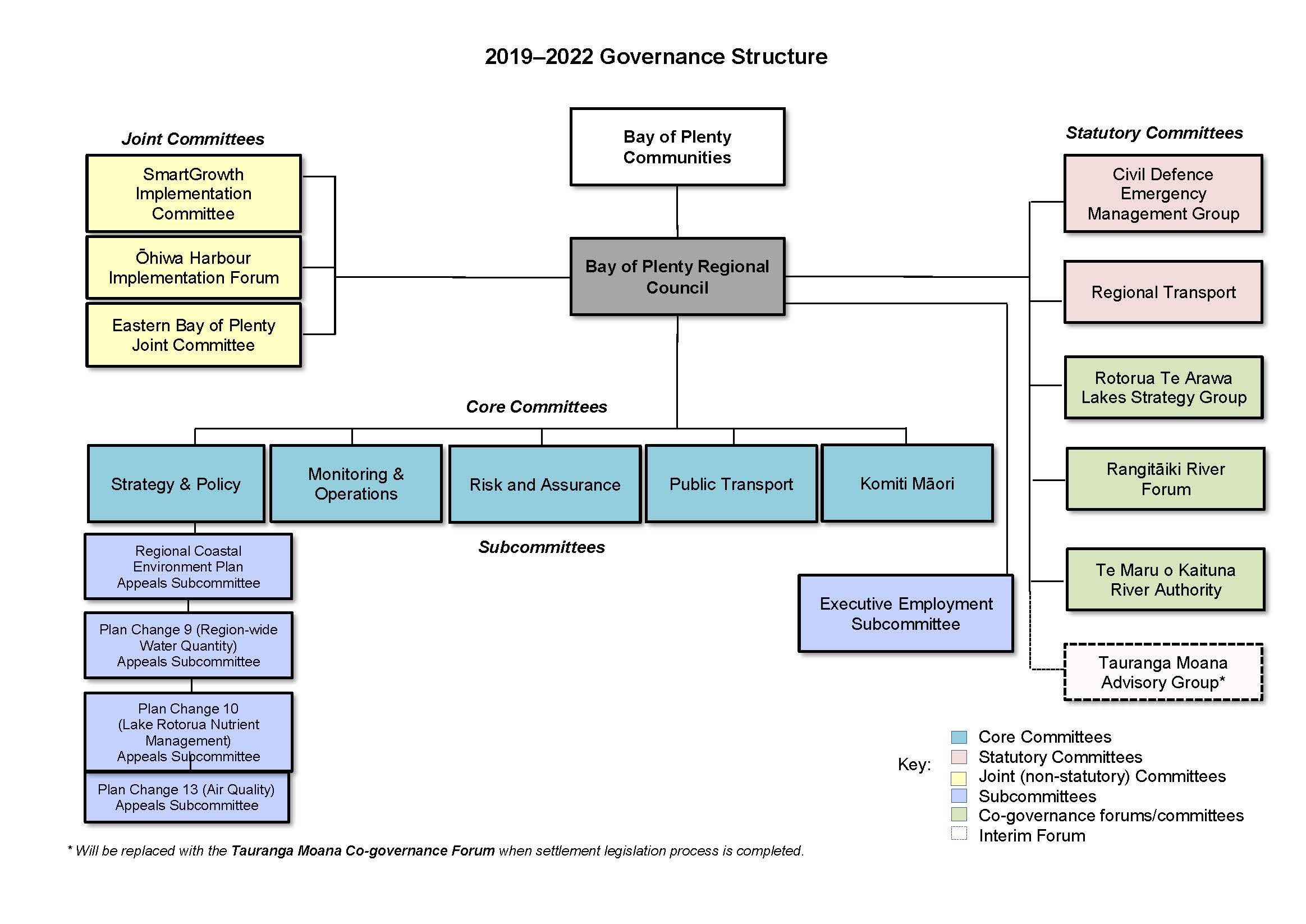 CouncilCouncilMembershipPurposeEnable democratic local decision-making and action by, and on behalf of, Bay of Plenty communities.Meet the current and future needs of communities for good-quality local infrastructure, local public services, and performance of regulatory functions in a way that is most cost-effective for households and businesses.Set the overarching strategic direction for Bay of Plenty Regional Council as an organisation.Hold ultimate responsibility for allocating financial resources across the Council.RoleAddress Local Electoral Act matters and Local Government Rating Act matters.Oversee all matters relating to identifying and contributing to community outcomes.Consider and agree on matters relating to significant new activities or areas of involvement such as infrastructure which are not the responsibility of a specific committee.Provide regional leadership on key issues that require a collaborative approach between a number of parties.Review and decide the Council’s electoral and representation arrangements.Consider issues of regional significance which are not the responsibility of any specific standing committee or that are of such regional significance/high public interest that the full Council needs to decide on them.Adopt Council’s Policy on Significance and Engagement Policy. Develop, adopt and implement the Triennial Agreement, Code of Conduct and Standing Orders.Consider and agree on matters relating to elected members’ remuneration.Appoint the Chief Executive, and review their contract, performance and remuneration at least annually.Approve all delegations to the Chief Executive, including the authority for further delegation to staff.Oversee the work of all committees and subcommittees.Receive and consider recommendations and matters referred to it by its committees, joint committees, subcommittees and working parties.Approve membership to external bodies and organisations, including Council Controlled Organisations.Develop, adopt and review policies for, and monitor the performance of, Council Controlled Organisations.Monitor and review the achievement of outcomes for the Bay of Plenty Community.Review and approve strategic matters relating to the sale, acquisition and development of property for the purposes of meeting Council’s organisational requirements and implement Regional Council policy.Address strategic corporate matters including property and accommodation.Consider and agree on the process to develop the Long Term Plan, Annual Plan and Annual Report.Adopt the Long Term Plan, Annual Plan and budgets variations, and Annual Report.Adopt Council policies as required by statute (for example Regional Policy Statement and Regional Land Transport Strategy) to be decided by Council or outside of committee delegations (for example infrastructure policy).Develop, review and approve Council’s Financial Strategy and funding and financial policies and frameworks. Institute any proceedings in the High Court that are not injunctive proceedings.Exercise the powers and duties conferred or imposed on Council by the Public Works Act 1981.Delegations from Council to committeesCouncil has a role to monitor the functioning of all committees.Council will consider matters not within the delegation of any one Council committee.Council may at any time, revoke or modify a delegation to a Council committee, either permanently, for a specified time or to address a specific matter, if it considers there is good reason to do so.The delegations provided to committees may be further delegated to subcommittees unless the power of further delegation is restricted by Council or by statute.It is accepted in making these delegations that:The committees, in performing their delegated functions, powers or duties, may, without confirmation by the Council, exercise or perform them in a like manner and with the same effect as the Council itself could have exercised or performed them.The delegated powers given shall at all times be subject to their current policies and principles or directions, as given by the Council from time to time.The chairperson of each committee shall have the authority to exercise their discretion, as to whether or not the delegated authority of the committee be used where, in the opinion of the chairperson, circumstances warrant it.Powers that cannot be delegatedUnder Clause 32 Schedule 7 of the LGA, Council must make the following decisions:Make a rate.Make a bylaw.Borrow money or purchase or dispose of assets, other than in accordance with the Long Term Plan.Adopt the Long Term Plan, Annual Plan, or Annual Report.Appoint a chief executive.Adopt policies required to be adopted and consulted on under the LGA in association with the Long Term Plan or developed for the purpose of the local governance statement.Adopt a remuneration and employment policy.Standing CommitteesStrategy and Policy CommitteeMembershipPurposeInform the strategic direction for the Council and implement through approved planning and policy frameworks.Identify regional issues resulting from emerging trends, providing thought leadership on matters of regional significance, analysing implications and developing a strategic response.RoleDevelop, implement and review best practice strategy, policy and planning framework for decision making which enables connection across committees of Council.Consider emerging environmental issues and provide advice on the implications for effective resource management within the region.Inform Council’s strategic direction, including prioritisation and policy responses.Enhance awareness and understanding of emerging issues and trends relating to meeting Council’s strategic direction.Develop Council’s position on regionally significant issues and provide guidance on sub-regional and regional strategy matters such as spatial planning and SmartGrowth.Approve submissions on matters relating to the committee’s areas of responsibility that are not delegated to staff.The provision of governance oversight into the development and review of policies, plans, and strategies.Approve statutory and non-statutory plans, strategy and policy other than those required to be adopted and consulted on under the LGA in association with the Long Term Plan or developed for the purpose of the local governance statement.Develop, review and approve Council’s position on regional economic development.Consider any issues delegated by Council that have a regional, environmental, social or economic focus.Develop and review bylaws.Delegate to hearings commissioners under Section 34A of the Resource Management Act 1991 to exercise the powers, functions duties in relation to any authorities that have been delegated by Council to the committee.Power to ActTo make all decisions necessary to fulfil the role and scope of the committee subject to the limitations imposed.The Strategy and Policy Committee is not delegated authority to:Approve the Regional Policy Statement and bylaws.Review and adopt the Long Term Plan and Annual Plan.Develop and review funding, financial, Risk and Assurance Policy and frameworks.Approve Council submissions on Maori related matters.Develop, approve or review non statutory policy for co-governance partnerships.Power to RecommendTo Council and/or any standing committee as it deems appropriate.Monitoring and Operations CommitteeMembershipPurposeOversee and monitor the implementation of policies and strategies, promoting effective delivery and coordination between policy and implementation through recommendations to the Strategy and Policy Committee.Monitor the implementation of Council’s activities, projects and services.RoleOversee and monitor:Regulatory performance of permitted activities, resource consents and bylaw rules, including compliance and enforcement.Delivery of biodiversity, catchment management and flood protection activities in the region.Delivery of biosecurity activities, including implementation and monitoring of the Regional Pest Management Plan.Effectiveness of navigation safety bylaw responses.State of the Environment monitoring.Implementation of specific programmes in place such as the Mount Maunganui Industrial Air Programme, and integrated catchment programmes (e.g. Rotorua Lakes and Tauranga Moana).Receive information on environmental monitoring and performance monitoring trends and recommend to the Strategy and Policy Committee to inform policy review.Monitor Council’s actions on Climate Change.Operational activities that implement relevant national and regional plans and strategies, including:ScienceFlood protectionBiosecurityCatchment managementRivers and drainageCompliance, monitoring and enforcementResource consentsMaritimePower to ActTo make all decisions necessary to fulfil the role and scope of the committee subject to the limitations imposed.The Monitoring and Operations Committee is not delegated authority to:Develop, adopt or review strategic policy and strategy.Approve Council submissions on legislation, policy, regulations, standards, plans and other instruments prepared by Central Government, Local Government and other organisations.Identify, monitor and evaluate necessary actions by the organisation and other relevant organisations under co-governance arrangements.Power to RecommendTo the Strategy and Policy Committee on matters necessary for reviewing plans, strategies and policies.To Council and/or any standing committee as it deems appropriate.Komiti MāoriMembershipPurposeTo provide direction and guidance on Council’s obligations to Māori in relation to: growth of authentic partnerships with Tangata Whenua, strategic direction, emerging issues, legal requirements, effective engagement, awareness and understanding.RoleFirst and foremost to provide leadership to Council on enhancing the kaupapa of shared decision-making with Māori across all aspects of Council’s work.Drive enhancements to Council’s responsiveness to Māori (including monitoring and reporting) and to ensure compliance with its obligations to Maori under legislation.Facilitate tangata whenua input into community outcomes, Council policy development and implementation work.Formally receive iwi/hapū management plans on behalf of Council.Identify and provide direction on any relevant emerging issues for the region relating to the principles of the Te Tiriti o Waitangi, legislative obligations to Māori under different statutes and programmes to build the capability of Māori.Provide direction on effective Māori engagement and on actions to enhance Māori capacity to contribute to Council’s decision-making, including recommendations for Long Term Plan funding to achieve this.Make submissions on Māori related matters, in conjunction with other relevant Council committees where appropriate.Support and promote co-governance entities.Recommend to Council, the establishment of advisory groups or other governance mechanisms, to represent sub-region or constituency areas and/or to consider specific issues.Recommend to Council, and/or appropriate committees, actions to achieve the committee’s purpose and roles.Power to ActTo make all decisions necessary to achieve the purpose and roles of Komiti Māori.Power to RecommendTo Council and/or any standing committee as it deems appropriate.Komiti Māori reports directly to the Regional Council.Risk and Assurance CommitteeMembershipPurposeMonitor the effectiveness of Council’s funding and financial policies and frameworks to ensure the Council is managing its finances in an appropriate manner.Monitor the effectiveness of Council's performance monitoring framework.Ensure that Council is delivering on agreed outcomes. RoleMonitor the effectiveness of Council’s funding and financial policies and Council’s performance monitoring framework (financial and non-financial).Review Council’s draft Annual Report prior to Council’s adoption.Receive and review external audit letters and management reports.Approve and review the internal audit plan and review the annual programme report.Approve, review and monitor Council’s risk framework and policy.Review the risk register.Monitor Council’s legislative compliance and receive reporting on non-compliance matters as part of risk management reporting.Power to ActTo make all decisions necessary to fulfil the role and scope of the committee subject to the limitations imposed.Power to RecommendTo Council and/or any standing committee as it deems appropriate.The Risk and Assurance Committee is not delegated authority to:Develop, review or approve strategic policy and strategy.Develop, review or approve Council’s Financial Strategy, funding and financial policies and non-financial operational policies and plans.The Risk and Assurance Committee reports directly to the Regional Council.Public Transport CommitteeMembershipPurposeSet the strategic and operational direction for approved Regional Council public transport policy and strategy, and monitor how it is implemented.RolePrepare and review the Bay of Plenty Regional Public Transport Plan.Implement, monitor and review operational public transport policy and plans.Implement, monitor and review the Western Bay of Plenty Public Transport Implementation Plan.Advocate for public transport with NZTA, territorial authorities and Central Government.Set and monitor targets for public transport in the region.Receive reporting on the performance of the Passenger Transport Activity.In coordination with the work programme of the Regional Transport Committee, guide and review the public transport components of the Regional Land Transport Plan (RLTP) and make recommendations to Regional Transport Committee for incorporation into the RLTP.Power to ActTo make all decisions necessary to fulfil the role and scope of the committee subject to the limitations imposed.Power to RecommendTo Council and/or any standing committee as it deems appropriate.The Public Transport Committee reports to the Regional Council.Membership amended 03.03.2021MembershipThe Council Chairman has delegated authority to appoint replacement members to the Hearings Committee if necessary.Purpose The Bay of Plenty Regional Navigation Safety Bylaws Review Committee was established by the Regional Council, 23 June 2022; for the purpose of undertaking engagement, options analysis, submissions, hearings, and deliberations of the review process; and making a final recommendation to Council on a revised Bay of Plenty Regional Navigation Safety Bylaws 2023.RoleThe role of the Committee is to:Provide a wide range of perspectives on any changes, issues, options, and solutions when reviewing the Navigation Safety Bylaws 2017, especially a Te Ao Māori lens to those changes, issues, and options that directly affect some tangata whenuaPrepare and recommend a Bay of Plenty Regional Navigation Safety Bylaws 2023 for adoption by Council after undertaking engagement and consultation processes under the Local Government Act 2002, by:Developing solutions to issues and options presented to the Committee for inclusion in a draft Bylaws documentUndertaking engagement with key stakeholders on specific matters which remain challenging  Developing a Statement of Proposal and a draft Navigation Safety Bylaws 2023 for consultation Undertaking a formal consultation process including formal Hearings, under ss 83 and 86 of the Local Government Act 2002Undertaking final deliberations to consider all community submissions on a draft Bylaws documentRecommending to Council a final draft Bay of Plenty Regional Navigation Safety Bylaws 2023 for adoption.Power to RecommendThe Bay of Plenty Regional Navigation Safety Bylaws Review Committee will recommend to Regional Council:Solutions to issues and options addressed through the review of the Bay of Plenty Regional Navigation Safety Bylaws 2017 through:A Statement of Proposal and a draft Bay of Plenty Regional Navigation Safety Bylaws 2023 for consultation under ss 83 and 86 of the Local Government Act 2002A final Bay of Plenty Regional Navigation Safety Bylaws 2023 for adoption under schedule 7 s 32(b) of the Local Government Act 2002. The Bay of Plenty Regional Navigation Safety Bylaws Review Committee reports directly to the Regional Council.Decision MakingThe Committee must seek to achieve consensus.If the Chair considers that the meeting is unlikely to achieve consensus on a matter, the decision on the matter may be made only by a 75% majority of those present. The Chair may vote but does not have a casting vote.Term of the CommitteeFor the duration of the Bay of Plenty Regional Navigation Safety Bylaws project unless discharged earlier by Regional Council. Note: The Committee will not sit during Local Government Elections 2022 (approximately 19 September 2022 – 30 November 2022); will be dis-established during the election period and re-established for the new triennium.Emergency CommitteeMembershipPurposeTo determine matters within the authority of Council where the urgency of those matters precludes a full meeting of the Council, or emergency legislation is enacted.RoleTo exercise all functions that cannot be exercised by the Council using its standard processes and procedures due to a pandemic, other natural disaster or state of emergency, except for those that:Have been delegated to staff.Cannot be delegated pursuant to Clause 32 of Schedule 7 of the LGA, or pursuant to any other legislation.Power to ActThe Emergency Committee can only be activated by resolution of Council for specific events, or where delegated authority has been transferred to the BOPRC Chair and Deputy Chair by resolution of Council.Where the Emergency Committee has been activated, all core committees of Council are suspended.Power to RecommendThe Emergency Committee reports to the Regional Council.Amended 24.03.2020SubcommitteesExecutive Employment SubcommitteeMembershipPurposeAct for and advise Council on matters pertaining to the employment of the Council’s Chief Executive Officer.RoleDevelop and consult with Council annually on performance targets and key result area weightings for the Chief Executive, including associated methods of measurement and processes of judgement.Negotiate annually with the Chief Executive performance targets and key result area weightings including associated methods of measurement and processes of judgement.Conduct an annual review of the Chief Executive’s performance and remuneration in accordance with the agreed processes, in April/May of each year or such other time as agreed with the Chief Executive.Develop and consult with Council, appropriate amendments or adjustments to the terms and conditions of employment and the remuneration of the Chief Executive arising from the annual review.Negotiate and determine any agreed amendments or adjustments to the terms and conditions of employment and the remuneration with the Chief Executive annually.Develop and agree with the Chief Executive, an annual development plan to address any training needs or preferences.Meet with the Chief Executive at least once each year to discuss progress on performance targets and key result areas and the agreed personal development plan and negotiate any revision or change as is considered necessary.Undertake the management of the Chief Executive recruitment process where required.Consider and advise Council on all matters relevant to the employment of the Council’s Chief Executive.Power to ActTo make all decisions necessary to fulfil the role and scope of the committee subject to the limitations imposed.To negotiate and recommend to Council on performance agreement measures and annual remuneration.To engage external advisors where required.The Executive Employment Subcommittee is not delegated authority to:approve the Chief Executive’s annual remuneration; orappoint the Chief Executive.Power to RecommendExecutive Employment Subcommittee recommends and reports to the Regional Council.Regional Coastal Environment Plan
Appeals SubcommitteeMembershipPurpose and RoleTo guide the resolution of Environment Court appeals on the Proposed Bay of Plenty Regional Coastal Environment Plan.Power to ActTo make all decisions necessary to fulfil the role and scope of the Subcommittee, subject to the limitations imposed for the duration of Environment Court Appeals on the Proposed Bay of Plenty Regional Coastal Environment Plan, unless discharged earlier by the Strategy and Policy Committee.Council has delegated the authority to resolve appeals to regional plans to the Chief Executive. She has, in turn, delegated her authority to the General Manager Strategy and Science, Regional Integrated Planning Manager and Senior Planner, to negotiate and resolve appeals in a manner that is consistent with direction received from the Subcommittee.Power to RecommendRegional Coastal Environment Plan Appeals Subcommittee recommends and reports to the Strategy and Policy Committee.Proposed Plan Change 9
(Region-wide Water Quantity) Appeals SubcommitteeMembershipPurpose and RoleTo guide the resolution of Environment Court appeals on the Region-wide Water Quantity Proposed Plan Change 9.Power to ActTo make all decisions necessary to fulfil the role and scope of the Subcommittee, subject to the limitations imposed for the duration of Environment Court Appeals on Region-wide Water Quantity Proposed Bay of Plenty Regional Plan Change 9, unless discharged earlier by the Strategy and Policy Committee.Power to RecommendProposed Plan Change 9 (Region-wide Water Quantity) Appeals Subcommittee recommends and reports to the Strategy and Policy Committee.Council has delegated the authority to resolve appeals to regional plans to the Chief Executive. She has in turn, delegated her authority to the Freshwater Policy Team Leader to negotiate and resolve appeals, in a manner that is consistent with direction received from the Subcommittee. For the avoidance of doubt, this shall include senior planning staff, on behalf of the Freshwater Policy Team Leader, resolving appeals consistent with direction received from the Subcommittee.Proposed Plan Change 13 (Air Quality)
Appeals SubcommitteeMembershipPurpose and RoleTo guide the resolution of any Environment Court appeals on Proposed Plan Change 13 to the Regional Natural Resources Plan.Power to ActTo make all decisions necessary to fulfil the role and scope of the committee subject to the limitations imposed for the duration of Environment Court Appeals on Proposed Plan Change 13 to the Regional Natural Resources Plan unless discharged earlier by the Strategy and Policy Committee.The Chief Executive has delegated the authority to resolve Environment Court appeals on Proposed Plan Change 13 to the Regional Natural Resources Plan to, subject to the direction of the Appeals Subcommittee. The Chief Executive has delegated the authority to staff according to the Chief Executive Delegations Manual, subject to the direction of the Appeals Subcommittee and Council’s legal advisors. For the avoidance of doubt, this shall include senior planning staff resolving appeals consistent with direction received from the Appeals Subcommittee.The Strategy and Policy Committee Chair has delegated authority to appoint replacement members to the Appeals Subcommittee if necessary.Power to RecommendProposed Plan Change 13 (Air Quality) Appeals Subcommittee recommends and reports to the Strategy and Policy Committee.Proposed Plan Change 10 (Lake Rotorua Nutrient Management) Appeals SubcommitteeMembershipPurpose and RoleTo guide recommendations and changes in relation to the directions within the stage one Environment Court decision (released 9 August 2019). If required, the Appeals Subcommittee will also be available to provide guidance within stage two of the Environment Court appeals. Power to ActTo make all decisions necessary to fulfil the role and scope of the committee, subject to the limitations imposed for the duration of the Environment Court Appeals process on Proposed Plan Change 10, (Lake Rotorua Nutrient Management) unless discharged earlier by the Strategy and Policy Committee.Council has delegated the authority to reach agreement on appeals while in mediation or at Court on the Regional Natural Resources Plan to the Environmental Strategy Manager, previously Natural Resources Policy Manager (Section 4.2.3(13) of the Chief Executive Delegations Manual 2015). For PPC10, this delegation is to be used in a manner that is consistent with direction received from the Appeals Subcommittee.Power to RecommendProposed Plan Change 10 (Lake Rotorua Nutrient Management) Appeals Subcommittee recommends and reports to the Strategy and Policy Committee.Statutory CommitteesMembershipPurposeSection 105(1) of the Land Transport Management Act 2003 requires every regional council to establish a Regional Transport Committee for its region.RolePrepare a regional land transport plan, or any significant variation to the plan, for the approval of the Regional Council.Approve any non-significant variation to the regional land transport plan.Adopt a policy that determines significance in respect of:variations made to regional land transport plans under section 18D of the Land Transport Management Act 2003; and	the activities that are included in the regional land transport plan under section 16 of the Land Transport Management Act 2003.Monitor implementation of the regional land transport plan.Make recommendations in support of land transport activities that are eligible for national funding and align with the regional land transport plan.Co-ordinate, integrate and adopt regional transport and land-use strategies and plans
e.g. sub-regional spatial plans.Provide advocacy on strategic regional and inter-regional transport matters to Central Government and other key stakeholders as appropriate.Provide the Regional Council with any advice and assistance the Regional Council may request in relation to its transport responsibilities.Approve submissions to Central Government, local authorities and other agencies on Regional Transport Committee matters.Monitor and provide advocacy on regional road safety matters.Committee ProceduresMembership consists of two representatives of the Bay of Plenty Regional Council, the Mayor of each territorial authority in the region and a representative of the New Zealand Transport Agency. In the case of an equality of votes, the chair, or any other person presiding the meeting does not have a casting vote (and therefore the act or question is defeated and the status quo is preserved).The Regional Transport Committee may appoint external advisors to assist it in the exercise of its specific responsibilities and delegated authority. For the purposes of clarity, external advisors may be given full speaking rights at the discretion of the committee, but are not entitled to vote on committee matters.Under the Local Government Act 2002, the Regional Transport Committee is not defined as a joint committee however, the provisions of the Local Government Act 2002 and the Local Government Official Information and Meetings Act 1987 concerning the meetings of committees of regional councils, so far as they are applicable and with the necessary modifications, apply in respect of meetings of the Regional Transport Committee.Power to ActTo make all decisions necessary to fulfil the role and scope of the committee subject to the limitations imposed.Power to RecommendThe Regional Transport Committee recommends and reports to the Regional Council.Bay of Plenty Civil Defence
Emergency Management GroupMembershipPurpose and RoleThe Bay of Plenty Civil Defence Emergency Management Group was established in accordance with Section 12 of the Civil Defence Emergency Management Act 2002, as a joint standing committee of the Bay of Plenty member councils under Clause 30(1)(b) of Schedule 7 of the LGA. Membership includes all local authorities in the Bay of Plenty region. The Group operates pursuant to a Constitution approved by the councils.Power to ActThe Civil Defence Emergency Management Group has a constitution and this specifies the functions and powers of the group.By virtue of Section 12(2) of the Civil Defence Emergency Management Act 2002, this committee is a permanent committee and is not deemed to be discharged at, and continues in existence following local authority triennial elections.Under Section 23(1) of the Civil Defence Emergency Management Act 2002, the Bay of Plenty Regional Council is the Administering Authority for the Civil Defence Emergency Management Group.Bay of Plenty Civil Defence Emergency Management Group reports to the various councils. Membership amended 03.03.2021Joint CommitteesSmartGrowth Leadership GroupMembershipThe Leadership Group is a formal joint committee pursuant to the LGA (Clause 30 and 30A, Schedule 7). The Leadership Group will not be discharged at the point of the next election period (in line with Clause 30(7) of Schedule 7, LGA 2002).PurposeTo provide for a Joint Committee of Tauranga City Council, Western Bay of Plenty District Council, the Bay of Plenty Regional Council, and tāngata whenua, to undertake and implement strategic spatial planning across the western Bay of Plenty sub-region in accordance with the SmartGrowth Strategy, outcomes from the Urban Form and Transport Initiative and the joint spatial plan as agreed between the Crown and the SmartGrowth partners.RoleCo-ordinating Sub-regional Spatial PlanningProvide sub-regional leadership on spatial planning, growth, infrastructure planning and development, focusing on key issues including the four well-beings and the sustainable management of natural resources.Undertake high-level spatial planning and deal with cross boundary matters.Determine, as far as practicable, consistency between the various Government National Policy Statements.Oversee and coordinate National Policy Statement on Urban Development Capacity implementation.Review and update the SmartGrowth Settlement Pattern.Oversee infrastructure/facilities and the funding necessary to implement the Settlement Pattern.Set overarching sub-regional policy, actions and approaches relevant to the SmartGrowth Strategy.Share the challenges of implementation and overcoming the barriers moving forward.Urban Growth PartnershipOversee the development and implementation of a joint spatial plan for the western Bay of Plenty sub-region and associated work streams, including adoption of any drafts for public consultation.Oversee, including any reviews and monitoring, a joint urban growth programme.Ensure organisation systems and resources support implementation of the joint spatial plan and any associated urban growth programme.Address cross-boundary matters within the western Bay of Plenty sub-region, as well as with other neighbouring regions.Address housing affordability matters.Monitor the implementation of the spatial plan and associated work streams.Review and recommend changes to the spatial plan if circumstances change.Ensure alignment with existing council plans, strategies and policies, and with existing evidence.Ensure alignment with initiatives already underway such as the Urban Form and Transport Initiative.Facilitate consultation with the partners and the wider community where relevant.Future Thinking and AdvocacyHave a united voice where issues require joint advocacy. Development and leadership of an agreed sub-regional advocacy programme.Engagement on intra and inter-regional matters where there are impacts beyond the sub-region, including matters of upper North Island or national importance.Facilitate community understanding and discussions/conversations.Facilitate specific consultation with the community on SmartGrowth implementation matters. Establish, maintain and engage with the SmartGrowth Partner Forums. Communicate and engage with key stakeholders where a sub-regional level view is required. Identify and resolve any consultation inconsistencies between the SmartGrowth strategies and subsequent public consultation processes of the partner councils.SmartGrowth Strategy Implementation and Alignment MonitoringOversee the implementation of the 2013 SmartGrowth Strategy update, in particular the strategy actions, and undertake any reviews or updates to the Strategy, including adopting any drafts for public consultation.Ensure organisation systems and resources support strategy implementation.Take responsibility for progressing those actions specifically allocated to the SmartGrowth Leadership Group in the strategy and making sure implementation does occur. Review and recommend adjustments to the strategy if circumstances change. Champion integration and implementation through partner strategies, programmes, plans and policy instruments (including the Regional Policy Statement, regional and district plans, Long Term Plans (LTPs), annual plans, transport plans and triennial agreements) and through partnerships with other sectors such as health, education and business.Approve submissions to Local Authorities, Central Government and other agencies on SmartGrowth related matters.Monitor the strategic outcomes and ensure a joined-up approach to strategy implementation, including monitoring and reporting implementation progress against key milestones.Overview the management of the risks identified in implementation.Make specific recommendations to partners on the joined-up thinking needed for resolving issues.Committee OperationsSelect and appoint an Independent Chairperson and a Deputy Chairperson.Implement any Memorandum of Agreement or Understanding, as adopted by the Leadership Group.Establish protocols and arrangements to ensure that implementation, where necessary, is consistent, collaborative and/or coordinated to achieve optimal outcomes.Central Government’s participation in the SmartGrowth Leadership Group does not constitute endorsement of initiatives in any way, and all financial, policy and other decisions still need to be approved by Central Government.Power to RecommendThe SmartGrowth Leadership Group reports to Bay of Plenty Regional Council, Tauranga City Council and Western Bay of Plenty District Council.Membership amended 03.03.2021Ōhiwa Harbour Implementation ForumMembership	PurposeOversee and monitor the implementation of the Ōhiwa Harbour Strategy.RoleThe Ōhiwa Harbour Implementation Forum:is the sponsor of the Ōhiwa Harbour Strategy;is responsible for overseeing the implementation of the actions in the Strategy;has an overall monitoring role in terms of timeframes and deliverables;maintains a general awareness of the issues surrounding the Ōhiwa Harbour Catchment; andis responsible for reporting back to the strategic partners and to the community.The Ōhiwa Harbour Implementation Forum will:receive reports (including those prepared by staff of the three councils) of what has recently been achieved with regards to implementing the Strategy, and outlining what the next targets for implementation could be;provide a sounding board for officers to test implementation ideas against;provide recommendations that can be reported back to councils; andpromote links with the Ōhiwa Harbour Catchment community.Forum ProceduresThe establishment and the need for and purpose of the Ōhiwa Harbour Implementation Forum is subject to review every three years following local authority elections.Subject to the Forum being re-appointed, member representatives are appointed by their respective appointing entities.The Forum may specifically invite attendance by organisations/groups which they believe will be interested (such as the Department of Conservation, Ministry of Fisheries, Nukuhou Salt Marsh Care Group). The meetings will also be publicly advertised so that members of the wider community can also attend.The Bay of Plenty Regional Council Standing Orders will apply, except as varied by these Terms of Reference, or unless the members of the Forum unanimously agree to vary those standing orders as they apply to the Forum.The costs of meeting attendance lie where they fall. The exception to this is that a standard meeting fee will be provided for tangata whenua representation by the Bay of Plenty Regional Council. The actions to give effect to the strategy itself and costs associated with reporting to the Forum are funded from within the budgets of participating councils.Power to ActTo make all decisions necessary to fulfil the role and scope of the Forum subject to the limitations imposed.The Ōhiwa Harbour Implementation Forum has no delegated authority for financial expenditure. Power to RecommendThe Ōhiwa Harbour Implementation Forum recommends and reports back to the respective organisations.Eastern Bay of Plenty Joint CommitteeMembershipPurposeTo form, explore and make recommendations for strategic collaborative initiatives between the partner councils of Bay of Plenty Regional Council (BOPRC), Kawerau District Council (KDC), Ōpōtiki District Council (ODC) and Whakatāne District Council (WDC) for responding to and managing a range of Eastern Bay of Plenty issues.For the purposes of the Joint Committee, “Eastern Bay of Plenty” is defined as the Territorial Authority areas of Kawerau District Council, Ōpōtiki District Council and Whakatāne District Council. RoleThe Eastern Bay of Plenty Joint Committee (EBOPJC) is guided by the Terms of Reference and the Eastern Bay of Plenty Joint Committee Memorandum of Understanding (MOU) as agreed by the partner councils.To make recommendations on the following:Opportunities for joint collaboration on initiatives that support the needs of eastern
Bay of Plenty communities.Coordination of and encouragement of beneficial interrelationships and connections between activities/services across the eastern Bay of Plenty.Mitigation of adverse cross boundary effects of decisions, planning and activities on other regions, cities and districts.Resolution of differences and conflicts, and ensuring no surprises, where activities in one district may affect another.Sharing of information, expertise, databases and research where there is a mutual interest and benefit.Encouraging integration and consistency of planning across the eastern Bay of Plenty.Developing agreed positions as appropriate on matters of importance and major Government initiatives and, through each respective council, communicate these positions to Central Government and relevant national organisations.Investigating opportunities for achieving cost efficiencies by sharing responsibilities and services.Where appropriate and applicable, recommendations must be supported by cost-benefit analyses.Joint Committee ProceduresEastern Bay of Plenty Joint Committee is established under the LGA and is therefore obligated to the requirements of the LGA and the requirements of the Local Government Official Information and Meetings Act 1987 (LGOIMA).A meeting is duly constituted if a quorum is present, whether or not all of the members are voting or entitled to vote.Business may not be transacted at any meeting unless at least a quorum of members is present during the whole of the time at which the business is transacted.The quorum at a meeting of EBOPJC is half of the members if the number of members (including vacancies) is even, or a majority of members if the number of members (including vacancies) is odd.The members of the joint committee will engage with their respective councils on strategic issues under discussion and all councils will maintain their own operational inter-council relationships as normal.The Chief Executive, or the Chief Executive’s representative, of each partner Council shall attend meetings and will act as advisors to the Joint Committee.Meetings will be coordinated and recorded by staff from the partner Council as scheduled by the Joint Committee.Meetings may be attended by further staff support as considered appropriate by their Chief Executive.External speakers and participants, including mayors from territorial authorities who are not parties to EBOPJC, with specific interests in the items under discussion, may be invited to attend meetings.Meetings will be held at times and in places set out in an agreed schedule.Any formal public communications from meetings will be approved by the Joint Committee prior to release.The Chairperson and Deputy Chairperson shall be determined, on an annual basis, by the process as set out at Clause 25 of Schedule 7 of the LGA.Each Chairperson will have a term of one year.A member cannot be appointed as the Chairperson, if either of the previous two Chairpersons were representatives of that member’s constituent Council.Decisions on recommendations of the Committee shall be made in accordance with Clause 24 of Schedule 7 of the LGA – by vote of majority of members that are present and voting.The Chairperson will have a deliberative vote.In the case of equality of votes, the Chairperson does not have a casting vote and the status quo is preserved.A Deputy Chair shall be determined by the process as set out at Clause 25 of Schedule 7 of the LGA.The Deputy Chair shall act in the absence of the Chairperson.If a Chairperson resigns from their position before the end of their term, the Deputy Chair shall take their place and will serve out the remainder of the term as Chairperson.If a Chairperson resigns and the Deputy Chair becomes Chairperson, Clause 25, Schedule 7, of the LGA does not apply.Nothing in this Terms of Reference precludes the Joint Committee from appointing an independent Chairperson.If an independent Chairperson is appointed, they will also be appointed as a member and will continue to be a member until the end of their term.Power to ActTo make all decisions necessary to fulfil the role of the Joint Committee subject to the limitations imposed.Each Council participating in a joint initiative will fund its own proportion of that joint initiative as determined by the Joint Committee.Power to RecommendEastern Bay of Plenty Joint Committee is a joint committee of councils that make recommendations to the constituent councils.Tauranga Public Transport Joint Committee  MembershipAppointment of the Chair and Deputy Chair and associated administrative support to be rotated between the two partner councils on an annual basis.PurposeProvide strategic and operational advice and direction for an integrated public transport system for Tauranga city and monitor implementation delivery.The aim is to ensure that decisions in relation to all relevant parts of the transport system are taken collectively, and deliver outcomes that are greater than the sum of these parts. These outcomes are set out in the Urban Form and Transport Initiative (UFTI) Programme Business Case and Tauranga Transport System Plan (TSP).RoleThe Tauranga Public Transport Joint Committee is a joint committee of Bay of Plenty Regional Council and Tauranga City Council that report to their respective councils.The area covered by the Joint Committee extends to the Tauranga City Council boundaries. The role includes:Enabling integrated decision making for Public Transport in Tauranga City.Preparing and reviewing a Tauranga City Integrated Public Transport Work Programme.The Work Programme to include:Projects and business cases as outlined in Annex 1 (and prioritised accordingly).Providing advice and guidance on Tauranga-specific content of the Regional Public Transport Plan (RPTP), for consideration by the Public Transport Committee.RPTP policy implementation in relation to the Tauranga City Council area.Tauranga city parking strategy and implementation.Travel behaviour management programmes (including The Wednesday Challenge).Funding and financing (includes updates on Tauranga road pricing, bus fares, parking charges and third party funding).Monitor and review the implementation of the Work Programme.Receive reporting on the performance of public transport services and infrastructure, and making recommendations for improvement.Provide quarterly implementation updates to the Public Transport Committee.For the avoidance of doubt, the Joint Committee’s role does not include adopting, varying or renewing the Regional Public Transport Plan, which is a function of the Regional Council.Reports to the Joint Committee will be prepared in partnership between the two councils. Where differences of view at officer level are apparent, these will be clearly set out in order for Councillors and Commissioners to make an objective and balanced decision.Power to ActTo make all decisions necessary to fulfil the role and scope of the Joint Committee; with relevant powers delegated from the respective council committees.Any recommendations that impose financial commitments to either party are to be referred to the respective councils for approval.Any variation to the Joint Committee’s terms of reference are by formal agreement by both councils.Power to RecommendThe Joint Committee has a recommendatory power in relation to Tauranga City public transport matters to be considered as part of the Regional Public Transport Plan (RPTP) process.Adopted by Tauranga City Council – 8 February 2022Adopted by Bay of Plenty Regional Council – 17 February 2022Co-Governance CommitteesRotorua Te Arawa Lakes Strategy GroupMembershipPurposeTo contribute to the promotion of the sustainable management of the Rotorua Te Arawa Lakes and their catchments, for the use and enjoyment of present and future generations, while recognising and providing for the traditional relationship of Te Arawa with their ancestral lakes.RoleProvide leadership to the organisations and the community in relation to implementation of the Vision and Strategy for the Lakes of the Rotorua District, originally adopted in 2000 and refreshed version adopted by the Strategy Group in 2013.Identify significant existing and emerging issues affecting the Rotorua Te Arawa Lakes and respond appropriately. Approve, monitor, evaluate, and review agreements, policies and strategies and all other proposals to achieve integrated outcomes for the Rotorua Te Arawa Lakes.Identify, monitor, and evaluate necessary actions by the partner organisations and other relevant organisations.Receive reports on activities being undertaken by the partner organisations and other relevant organisations.Participate in the preparation of statutory plans in relation to significant issues. Such plans include but are not limited to Iwi and hapū management plans, district and regional plans, reserve management plans and annual plans.Participate in applications for activities in relation to significant issues not addressed by existing policies of the partner organisations. Such activities include but are not limited to, resource consents, designations, heritage orders, water conservation orders, restricting access to the lakes (during special events or in particular circumstances), and transferring and/or delegating of statutory authority.Strategy Group ProceduresThe Rotorua Te Arawa Lakes Strategy Group is a permanent joint committee established under the Te Arawa Lakes Settlement Act 2006 (Te Arawa Lakes Deed of Settlement - Cultural Redress: Lakes Management and Relationships, clauses 9.1 to 9.3 - December 2004), and is not disestablished as a consequence of a Local Government election.The Group’s Terms of Reference, are derived from the Rotorua Lakes Strategy Agreement included in Part 1 of the Relationship Schedule to the Deed of Settlement, December 2004.Meanings“Organisations” means the Te Arawa Lakes Trust, the Rotorua Lakes Council, and the
Bay of Plenty Regional Council; sometimes referred to as “Partner Organisations”.“Rotorua Te Arawa Lakes” means Lakes Rotorua, Rotoiti, Rotoehu, Rotomā, Ōkataina, Tikitapu, Ōkāreka, Tarawera, Rotomahana, Rerewhakaaitu, Ōkaro.“Group” means the Rotorua Te Arawa Lakes Strategy Group, formed as a Joint Committee under Clause 30 of Schedule 7 of the LGA; sometimes referred to as the “Strategy Group”.MembershipThe non-voting Poū Tākiwaiora (Independent Chairperson) is appointed by the members for a three year term in alignment with the Local Government triennium and is to be reviewed and confirmed at the first meeting of the Group following the Local Government elections.The Poū Tākiwaiora is not deemed to be a member of the Rotorua Te Arawa Lakes Strategy Group for the purposes of a quorum.The Poū Tākiwaiora shall assume the role and responsibilities as defined in the Rotorua Te Arawa Lakes Strategy Group Poū Tākiwaiora Guidelines.The Deputy Chairperson shall be appointed from the membership at the first meeting of the Group following the Local Government elections.QuorumThe special quorum for a meeting of the Group will be four members of the Group.In the event that the ordinary quorum is not satisfied at three consecutive meetings of the Group in circumstances, where in the case of each such meeting:It was notified in accordance with the Standing Orders;Order papers were sent to each member of the Group in accordance with the Standing Orders; andThe meeting had not been cancelled for any reason, then the members in attendance may declare the third meeting inquorate according to the Standing Orders and the special quorum will then be substituted.At any subsequent meeting, the ordinary quorum will be restored.No matters that were not on the order paper for the meeting at which the special quorum was established can be considered by a special quorum meeting.Power to ActTo make all decisions necessary to fulfil the role of the Strategy Group subject to the limitations imposed.Each Council participating in a joint initiative will fund its own proportion of that joint initiative as determined by the Joint Committee.Power to RecommendTo the partner organisations on any matters within the Strategy Group’s delegated functions as it deems appropriate.The Rotorua Te Arawa Lakes Strategy Group report directly to their respective organisations.Te Maru o Kaituna River AuthorityMembershipPurposeThe purpose of the Authority as set out in the Tapuika Claims Settlement Act 2014 (the Act) is the restoration, protection and enhancement of the environmental, cultural and spiritual health and wellbeing of the geographical area of the Kaituna River Catchment as shown on deed plan OTS-209-79.This is a permanent joint committee under the LGA and co-governance partnership between local authorities and iwi that share an interest in the Kaituna River, and must not be discharged unless all of the appointing organisations agree to the discharge.RoleTo prepare and approve the Kaituna River document in accordance with sections 125 and 127 of the Act.To monitor the implementation and effectiveness of the Kaituna River document.To support integrated and collaborative management of the river.To work with local authorities and crown agencies that exercise functions in relation to the Kaituna River:to monitor the state of the river environment;to monitor the effectiveness of the management of the river; andto engage with iwi in relation to their interests in the river and to consult them on how to manage the river.To provide advice and recommendations to local authorities:relating to projects, action or research designed to restore, protect or enhance the health and wellbeing of the river; andon appointment of commissioners to hear and decide applications for resource consents under the Resource Management Act 1991 that affect the river.to facilitate the participation of iwi in the management of the river.to monitor the extent to which the purpose of the Authority is being achieved, including the implementation and effectiveness of the Kaituna River document.to gather information, to disseminate information and to hold meetings.to take any action that the Authority considers is appropriate to achieve its purpose.The Authority may seek to obtain funds to enable it to perform its functions.Other iwi and local authorities may join the Authority through consensus of the Authority or through legislation.Decision MakingThe Authority must make its decisions by a vote at a meeting, and must seek to achieve consensus, be consistent with and reflect the purpose of the Authority, and acknowledge the interests of iwi in particular parts of the Kaituna and its catchments.If the Chair or Deputy Chair considers that the meeting is unlikely to achieve consensus on a matter, the decision on the matter may be made only by a 70% majority of those present. The Chair and the Deputy Chair of the Authority may vote but do not have a casting votePower to ActThe Authority has discretion except as provided for in Section 116(2) (a) of the Tapuika Claims Settlement Act, to determine in any particular circumstances whether to perform any function specified, and how and to what extent any function specified is performed.Power to RecommendTo the partner organisations on any matters within the Authority’s delegated functions as it deems appropriate.The Te Maru o Kaituna River Authority members report directly to their respective organisations.Membership amended 03.03.2021Rangitāiki River ForumMembershipOther iwi and local authorities through consensus of the Forum, may join the ForumVisionTe Mana o Te Wai – The First Right to Water is to the Water.MissionTe Reo o Te Wai - Te Mana – The voice of the Water, restoring Te Mana o Te Wai.PurposeTo protect and enhance the environmental, cultural, and spiritual health, wellbeing and sustainable use of the Rangitāiki River and its resources, for the benefit of present and future generations.ScopeThe Rangitāiki River Forum’s scope covers the geographical area of the Rangitāiki River Catchment including the Rangitāiki River, Whirinaki River, Wheao River and Horomanga River as referenced in the following Settlement Acts: Ngāti Whare Claims Settlement Act 2012; Ngāti Manawa Claims Settlement Act 2012; Tūhoe Claims Settlement Act 2014; Hineuru Claims Settlement Act 2016; Ngāti Tūwharetoa Claims Settlement Act 2018.This is a permanent joint committee under the Local Government Act 2002 (LGA), and co-governance partnership between local authorities and iwi that share an interest in the Rangitāiki River, and must not be discharged unless all of the appointing organisations agree to the discharge.RolePrepare and approve the Rangitāiki River Document for eventual recognition by the Regional Policy Statement, Regional Plans and District Plans. Promote the integrated and coordinated management of the Rangitāiki River.Engage with and provide advice to: Local Authorities on statutory and non-statutory processes that affect the Rangitāiki River, including under the Resource Management Act 1991.Crown agencies that exercise functions in relation to the Rangitāiki River.Monitor the extent to which the purpose of the Rangitāiki River Forum is being achieved including the implementation and effectiveness of the Rangitāiki River Document.Gather information, disseminate information and hold meetings.Take any other action that is related to achieving the purpose of the Forum.Decision MakingThe Forum must make its decisions by a vote at a meeting and must seek to achieve consensus, be consistent with and reflect the purpose of the Forum and acknowledge the interests of iwi in particular parts of the Rangitāiki and its catchments.Power to ActThe Forum has the discretion to determine, in any particular circumstance, whether to exercise any function identified and to what extent any function identified is exercised.Power to RecommendTo the partner organisations on any matters within the Forum’s delegated role as it deems appropriate.Rangitāiki River Forum members report directly to their respective organisations.Advisory, Working, and Community GroupsTauranga Moana Advisory GroupMembershipThe Tauranga Moana Advisory Group acts under a partnership agreement, between iwi and local authorities and the Tauranga Moana Advisory Group Statement of Purpose. The Tauranga Moana Iwi Collective Deed of Settlement, once passed into law, will require a Tauranga Moana Governance Group to be established. To prepare for the Governance Group, this Tauranga Moana Advisory Group has been established. The Advisory Group meet, share information and provide direction to staff of partner agencies until replaced by the Governance Group.He aha ai - PurposeWhanaungatanga and kaitiakitanga are the basis on which we want to move forward together. To continue building strong working relationships to support and enhance the health of our harbour and catchments.Ngā turanga - RoleThe role of participants in the Advisory Group is to:Whakataurite - coordinate: oversee and contribute to the work that partners do in the harbour and catchments,Whakarongo - listen: ensure the views of the hapu, iwi and wider community are represented in the work we do.Whakawhanaungatanga - involve: promote and support hapū, iwi, and the wider community participating in our work.Whakatohatoha - share: provide regular updates to, and share information with, partners.Whakakotahi - integrate: promote the integration of our work so we can achieve our purpose together.Power to RecommendTo the partner organisations on any matters within the Advisory Group’s delegated role as it deems appropriate.Tauranga Moana Advisory Group members report directly to their respective organisations.Membership amended 03.03.2021 Te Uepu Pāpāmoa Hills Cultural Heritage Regional Park Advisory GroupMembershipTe Uepu is a formal partnership arrangement between Ngā Pōtiki, Waitaha, Ngāti He and Ngāti Pukenga and Bay of Plenty Regional Council - Toi Moana. He aha ai – PurposeProtect and preserve the mauri of the Pāpāmoa Hills to ensure the natural, historical and cultural integrity of the Pāpāmoa Hills is maintained. Ensure that the Bay of Plenty community can enjoy the natural, cultural and historical features of Pāpāmoa Hills Cultural Heritage Regional Park now and into the future while preserving those taonga which make the park a significant place.In achieving this, Te Uepu will:•	Act in accordance with the guidance from the iwi/hapū members on matters relating to mauri and tikanga of Te Uku o Takakopiri / Te Rae o Pāpāmoa / Pāpāmoa Hills Cultural Heritage Regional Park.•	Act consistently with the principles of Te Tiriti o Waitangi/the Treaty of Waitangi and its statutory obligations under the LGA Act 2002.•	Cooperate in partnership with a spirit of good faith, integrity, honesty, transparency and accountability.•	Actively work together using shared knowledge and expertise.•	Engage early on issues of known interest to either of the parties.•	Enable and support the use of te reo and tikanga Māori.•	Acknowledge that the parties’ relationship is evolving.Have regard for the interests of the Bay of Plenty community.RoleAdvisoryConsider emerging cultural and environmental issues and provide guidance and advice to partner organisations on the implications for effective management of Pāpāmoa Hills Cultural Heritage Regional Park.Consider and recommend to BOPRC - Toi Moana on all land acquisition and disposal proposals in relation to Pāpāmoa Hills Cultural Heritage Regional Park.FinancialIn conjunction with BOPRC - Toi Moana staff, review Pāpāmoa Hills Cultural Heritage Regional Park’s section of the Regional Park Activity budget including both capital projects and operational expenditure for consideration in BOPRC - Toi Moana’s Long Term/Annual Plans.MonitoringMonitor the implementation of Pāpāmoa Hills Cultural Heritage Regional Park activity and budget and major capital works or contract procurement.Decision MakingThe opportunity for Iwi/hapū members to meet together to discuss matters of relevance to the purpose of Te Uepu is recognised as an importance aspect of co-governance decision making.Where consensus cannot be reached, or matters remain unresolved regarding the management of the regional park then the matter will be referred to the Regional Council to determine.Power to AppointTe Uepu may appoint observers who may participate in meeting discussions however such appointees do not have voting rights. Extending full membership to other parties requires full agreement of the original partner entities identified in the Memorandum of Understanding.Power to RecommendTo the partner entities on any matters within the Te Uepu Group’s delegated role as it deems appropriate.Te Uepu Group members report directly to their respective entities.River Schemes Advisory GroupsThe Regional Council has the following river scheme advisory groups, whose role is to enable effective communication and liaison between Scheme ratepayers, stakeholders, and BOPRC Councillors and staff:Fresh Water Futures Community Groups The Regional Council participates in following Freshwater Futures Community Groups, whose role it is to help Council implement the National Policy Statement for Freshwater Management.Working PartiesAppointments to external organisationsChairpersonChairman Doug LeederDeputy ChairpersonCr Jane NeesMembersAll Councillors QuorumSeven members, consisting of half the number of membersMeeting frequencySix weekly or as required for Annual Plan, 
Long Term Plan and other relevant legislative requirementsChairpersonCr Paula ThompsonDeputy ChairpersonCr Stuart CrosbyMembersAll CouncillorsQuorumSeven members, consisting of half the number of membersMeeting frequencySix weekly rotation between committee meetings and strategic sessionsChairpersonCr Kevin WintersDeputy ChairpersonCr Norm BruningMembersAll CouncillorsQuorumSeven members, consisting of half the number of membersMeeting frequencyQuarterlyChairpersonNotwithstanding the Komiti Māori has an appointed Chairperson, Māori Constituency Councillors may host-Chair committee meetings that are held in the rohe of their respective constituencyCr Matemoana McDonaldDeputy ChairpersonCr Toi Kai Rākau ItiMembers All CouncillorsQuorumSeven members, consisting of half the number of membersMeeting frequencyTwo monthlyChairpersonCr David LoveDeputy ChairpersonBruce Robertson (Independent)MembersCr Bill ClarkCr Stuart CrosbyCr Andrew von DadelszenCr Te Taru WhiteEx OfficioChairman Doug LeederQuorumThree members, consisting of half the number of membersMeeting frequencyQuarterly ChairpersonCr Andrew von DadelszenDeputy ChairpersonCr Lyall ThurstonMembers	Cr Malcolm CampbellCr Jane NeesCr Ken ShirleyCr Paula ThompsonExternal MembersTwo Tauranga City Council representatives One representative each:Rotorua Lakes Council Western Bay of Plenty District Council Whakatāne District CouncilAll of whom are voting members.One Waka Kotahi NZTA non-voting representativeCommissioner Stephen SelwoodCommissioner Bill Wasley (Alternate)Mr Phill Thomass (Lakes Community Board)Cr Tania Tapsell (Alternate)Mayor James DenyerDeputy Mayor John Scrimgeour (Alternate)Mayor Judy TurnerDeputy Mayor Andrew Iles (Alternate)Jessica AndrewEx OfficioChairman Doug LeederQuorumSix members, consisting of more than half the number of voting members of which four must be BOPRC membersMeeting frequencyQuarterly Bay of Plenty Regional Navigation Safety Bylaws Review CommitteeChairpersonCr Andrew von DadelszenMembersBay of Plenty Regional Council:Cr Toi Kai Rakau Iti (Deputy Chair)Cr Jane NeesCr Kevin WintersTangata Whenua Representatives:Raewyn BennettMicah TawharaPatrick YoungEx OfficioChairman Doug LeederQuorumFour members, consisting of a minimum of two tangata whenua members and two councillorsMeeting frequencyAs required in agreed work programmeChairpersonChairman Doug LeederDeputy ChairpersonCr Jane NeesMembersOne Councillor as determined by the Chair and Deputy Chair. All Councillors are appointed as alternate members where a member is not available. QuorumTwo members.Meeting frequencyAs required.ChairpersonChairman Doug LeederDeputy ChairpersonCr Jane NeesMembersCr Te Taru WhiteCr Kevin WintersQuorumTwo members, consisting half the number of membersMeeting frequencyAs requiredChairpersonCr Paula ThompsonMembersCr Jane NeesEx OfficioChairman Doug LeederQuorumTwo members, consisting all the number of membersMeeting frequencyAs requiredChairpersonCr Jane NeesDeputy ChairpersonCr Paula ThompsonMembersAll members must hold current RMA Commissioner AccreditationCr Matemoana McDonaldEx OfficioChairman Doug LeederQuorumTwo members, consisting more than half the number of membersMeeting frequencyAs requiredChairpersonCr Andrew von DadelszenMemberAll members must hold current RMA Commissioner AccreditationCr Matemoana McDonaldEx OfficioChairman Doug LeederQuorumTwo members, consisting of the number of membersMeeting frequencyAs requiredChairpersonCr Paula ThompsonMembersChairman Doug LeederCr Andrew von DadelszenEx OfficioChairman Doug LeederQuorumTwo members, consisting more than half the number of membersMeeting frequencyAs requiredRegional Transport CommitteeChairperson (BOPRC)Cr Lyall ThurstonDeputy Chairperson (BOPRC)Cr Jane NeesCr Norm Bruning (Alternate)MembersKawerau District CouncilMayor Malcolm CampbellDeputy Mayor Faylene Tunui (Alternate)Ōpōtiki District CouncilMayor Lyn RiestererCr David Moore (Alternate)Rotorua Lakes CouncilMayor Steve ChadwickDeputy Mayor David Donaldson (Alternate)Tauranga City CouncilCommissioner Anne TolleyCommissioner Stephen Selwood (Alternate)Western Bay of Plenty District CouncilMayor Garry WebberDeputy Mayor John Scrimgeour (Alternate)Whakatāne District CouncilMayor Judy TurnerDeputy Mayor Andrew Iles (Alternate)External MembersNew Zealand Transport AgencyAlternate member to be nominated by NZTA appointed memberDavid Speirs Cole O’Keefe (Alternate)External Members (non-voting)KiwiRailAngus HodgsonHelen Rogers (Alternate) External Advisors (non-voting)Environmental Sustainability AdvisorGlen CrowtherFreight AdvisorJohn GalbraithRoad Safety AdvisorInspector Brent Crowe – Roading Police ManagerPort AdvisorDan Kneebone – Property and Infrastructure ManagerNew Zealand Automobile AssociationStacey SpallEx OfficioChairman Doug LeederQuorumFive members, consisting of more than half the number of membersFrequencyQuarterlyChairpersonCr David Love (Bay of Plenty Regional Council)Deputy ChairpersonMayor Judy Turner (Whakatāne District Council) MembersBay of Plenty Regional CouncilCr Stuart Crosby (Alternate)Kawerau District CouncilMayor Malcolm CampbellDeputy Mayor Faylene Tunui (Alternate)Ōpōtiki District CouncilMayor Lyn RiestererDeputy Mayor Shona Browne (Alternate)Rotorua Lakes CouncilMayor Steve ChadwickDeputy Mayor Dave Donaldson (Alternate)Tauranga City CouncilCommission Chair Anne TolleyCommissioner Bill Wasley (Alternate) Western Bay of Plenty District CouncilMayor Garry WebberDeputy Mayor John Scrimgeour (Alternate)Whakatāne District CouncilDeputy Mayor Andrew Iles (Alternate)ObserverJaci Sinko (Representative from the National Emergency Management Agency)QuorumFour members, consisting of the majority of the number of membersIndependent ChairpersonPeter WinderDeputy Chair Bay of Plenty Regional Council Members (3)Chairman Doug LeederCr Stuart CrosbyCr Jane NeesCr Andrew von Dadelszen (Alternate)Tauranga City Council Members (3)Commission Chair Anne TolleyCommissioner Stephen SelwoodCommissioner Bill WasleyCommissioner Shadrach Rolleston (Alternate)Western Bay of Plenty District Council Members ( 3)Mayor Garry WebberDeputy Mayor John ScrimgeourCr Don ThwaitesTangata Whenua Representative (4)Maru TapsellIrene WalkerBuddy MikaerePuhirake IhakaMinisters of the Crown (up to 3)Additional Ministers (non voting)If and when requiredBOP District Health Board (non voting)Ron ScottNew Zealand Transport Agency (non voting)Ross l’AnsonQuorumEleven members, consisting of half the total number of voting members Maximum number of members22Meeting frequencyQuarterly or as determined by the Independent ChairpersonAdditional Members (non voting) The Group may co-opt up to three additional membersChairpersonElected by the Forum at its first meeting each TrienniumCouncillor Toi Kai Rākau ItiDeputy ChairpersonMayor Lyn RiestererCouncil MembersOne representative each from:Bay of Plenty Regional CouncilŌpōtiki District CouncilWhakatāne District CouncilCr Bill Clark (Alternate)Cr Debi Hocart (Alternate)Deputy Mayor Andrew IlesCr Nāndor Tanczos (Alternate)Iwi and Hapu Members One tangata whenua appointee representative each from: WhakatōheaUpokoreheNgāti Awa Ngāi TuhoeKaren MokomokoTrevor RansfieldMāui Manuel (Alternate)Charlie BluettTuwhakairiora O’Brien (Alternate)Hori HillmanMarewa Titoki (Alternate) QuorumFour members, consisting of more than half  the number of membersMeeting frequencySix monthlyChairpersonElected by the Joint Committee at its first meeting each TrienniumMayor Lyn Riesterer (ODC)Deputy ChairpersonMayor Malcolm Campbell (KDC)MembersTwo representatives from each:Bay of Plenty Regional CouncilKawerau District CouncilŌpōtiki District CouncilWhakatāne District CouncilCr Bill ClarkCr Toi Kai Rākau ItiCr Norm Bruning (Alternate)Deputy Mayor Faylene Tunui  Cr Steve NelsonMayor Judy TurnerDeputy Mayor Andrew Iles QuorumFour members, being half the number of membersMeeting frequencyQuarterlyChairpersonChair Anne TolleyDeputy chairpersonCr Andrew von DadelszenMembersBay of Plenty Regional CouncilTauranga City CouncilCr Paula ThompsonCr Andrew von DadelszenChair Anne Tolley Commissioner Stephen SelwoodQuorumTwo members, consisting of half the number of members, of which one must be from each respective Council.Meeting frequencyBi-monthly or as required by the need for decisions.Poū Tākiwaiora (Independent Chairperson)Deputy Chairperson (Appointed by Group)Mayor Steve Chadwick (Rotorua Lakes Council)MembersTwo representative from each of the partner Councils one of whom must be the Chair/Mayor:Bay of Plenty Regional CouncilChairman Doug LeederCr Kevin WintersCr Te Taru White (Alternate)Rotorua Lakes CouncilDeputy Mayor Dave DonaldsonTo be confirmed (Alternate)Governance representatives from Te Arawa Lakes TrustNuki Nicholson Arapeta TahanaRangitihi Pene (Alternate)Observer from the Ministry for the EnvironmentLorena Stephen, Director of Sustainable Land Use Delivery (Observer)QuorumOne appointed member from each of the partner organisations Meeting frequencyQuarterlyChairpersonDean Flavell (Tapuika Authority Trust)Deputy ChairpersonCr Matemoana McDonald (Bay of Plenty Regional Council)Iwi MembersOne representative each appointed by:Tapuika Iwi Authority Trust Te Tāhuhu o Tawakeheimoa TrustTe Pumautanga o Te Arawa TrustOne member jointly appointed by:Tapuika Iwi Authority Trust and Te Kapu o WaitahaGeoff Rice (Alternate)Nicki DouglasErin Thompson (Alternate)Piki ThomasRawiri Kingi (Alternate)VacantCouncil MembersOne representative each appointed by:Bay of Plenty Regional CouncilRotorua Lakes CouncilWestern Bay of Plenty District CouncilTauranga City CouncilCr Jane Nees (Alternate)Mr Nick Chater (Lakes Community Board)Cr Tania Tapsell (Alternate)Cr Grant DallyDeputy Mayor John Scrimgeour (Alternate)Commissioner Shadrach RollestonCommissioner Bill Wasley (Alternate)Informal Members Two informal members with voting rights appointed by:Te Komiti Nui o Ngāti WhakaueBay of Plenty Regional CouncilMaru TapsellManu Pene (Alternate)Cr Te Taru WhiteQuorumThe Chairperson or Deputy Chairperson, and two members appointed by iwi and two members appointed by the local authority appointing organisationsMeeting frequencyQuarterlyChairpersonBronco Carson (Te Rūnanga o Ngāti Whare)Deputy ChairpersonTerewai Kalman (Te Rūnanga o Ngāti Manawa Tangata Whenua MembersOne appointed representative each:Te Rūnanga o Ngāti Manawa Te Rūnanga o Ngāti WhareNgāti Tūwharetoa (Bay of Plenty) Settlement TrustTe Rūnanga o Ngāti AwaHineuru Iwi TrustTūhoe Te Uru TaumatuaTe Kotahitanga o Ngāti TūwharetoaKarito Paul (Alternate)Jane Nicholas (Alternate)Shaneen Simpson-AlmondMiro AraroaTuwhakairiora O'Brien (Alternate)Mei WinitanaBrenda Lewis (Alternate)Ngapera RangiahoWhakaeke Ritete Ngatoru Wall (Alternate)Council MembersOne appointed members each:Whakatāne District CouncilTaupō District CouncilUp to five appointed members:Bay of Plenty Regional CouncilCr Alison SilcockCr Wilson James (Alternate)Cr John WilliamsonCr Tangonui Kingi (Alternate)Cr Bill ClarkCr Toi Kai Rākau ItiCr Kevin WintersQuorumThree iwi members and three Council members and must include a Ngāti Whare member and a Ngāti Manawa member.Meeting frequencyQuarterlyChairperson(Appointed by the Group)Cr Matemoana McDonaldDeputy Chairperson(Appointed by the Group)Charlie Tawhiao Tangata Whenua MembersTwo appointed representative each:Ngāti RanginuiNgāti PūkengaNgāi Te RangiTe Pio Kawe VacantRehua SmallmanKeepa Smallman Charlie Tawhiao Pia BennettCouncil MembersFour appointed representatives from:Bay of Plenty Regional Council Two appointed representatives each:Tauranga City CouncilWestern Bay of Plenty District CouncilCr Norm BruningCr Paula ThompsonCr Jane NeesCommissioner Shadrach RollestonCommissioner Bill WasleyCr Grant DallyCr Mark DeanObserver – Department of Conservation Jeff MilhamQuorumThe Advisory Group is not required to follow Standing OrdersMeeting frequencyQuarterlyCo - ChairpersonsCr Matemoana McDonald and Maru Tapsell(Appointed by the Group for a 3 year term in line with the local government triennium, one Chair being a Council member and one Chair being a Tangata Whenua member)(Appointed by the Group for a 3 year term in line with the local government triennium, one Chair being a Council member and one Chair being a Tangata Whenua member)Iwi/hapū MembersOne appointed representative each:WaitahaNgā PotikiNgāti HeNgāti PūkengaMaru TapsellLara BurkhardtAroha RirinuiSam MikaereCouncil MembersFour appointed representatives from:Bay of Plenty Regional Council Cr Norm BruningCr Matemoana McDonaldCr Jane NeesCr Stuart CrosbyAlternate members may be appointed at the discretion of the partner entity.Alternate members may be appointed at the discretion of the partner entity.QuorumHalf the number of members: two being iwi/hapu members and two being Regional Council members.Decision MakingConsensusMeeting frequencySix monthlyRiver SchemeRepresentativeKaituna Catchment Control SchemeCr Matemoana McDonaldCr Norm BruningRangitaiki – Tarawera Rivers SchemeCr Bill ClarkCr Toi Kai Rākau ItiWhakatāne – Tauranga Rivers SchemeCr Bill ClarkCr Toi Kai Rākau ItiWaioeka – Otara Rivers SchemeCr Bill ClarkCr Toi Kai Rākau ItiCommunity GroupRepresentativePongakawa/WaitahanuiCr Jane NeesKaituna/MaketūCr Paula ThompsonRangitāikiCr Bill ClarkWorking PartiesRepresentativeRotorua Air Quality Working PartyCr Lyall ThurstonCr Kevin WintersRotorua Geothermal Liaison GroupCr Lyall ThurstonCr Kevin WintersCr Te Taru WhiteNgongotahā Community GroupCr Lyall ThurstonMount Maunganui Air Quality Working PartyCr David LoveCr Paula ThompsonCr Matemoana McDonaldCr Stacey RoseExternal OrganisationsRepresentativeTauranga Tertiary Campus Charitable TrustMr John Cronin